CİHAZIN KULLANMA TALİMATICihazın ölçüm yapılacak uç kısmını cihazın ana kısmına takınız.Açma/kapama düğmesine basarak cihazı çalıştırınız.Cihazın ucundaki aparatı ölçüm yapılacak çözeltiye daldırınız.Run-Enter düğmesine basınız.Ekrandaki değer sabitlenene kadar bekleyiniz.Sabitlendiğinde 25 oC’deki değer ölçülen iletkenlik değeridir.İşlem sonunda cihazın ucundaki aparatı saf su ile temizleyiniz.Açma/kapama düğmesine basarak cihazı kapatınız.Cihazı ilk defa kullanıyorsanız mutlaka bilen bir kişiden yardım isteyiniz.10.Cihazı ve etrafını uygun çözücüler kullanarak temiz bir biçimde bırakınız.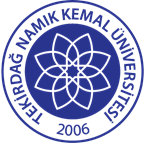 TNKÜ ÇORLU MÜHENDİSLİK FAKÜLTESİİLETKENLİK ÖLÇER KULLANMA TALİMATIDoküman No: EYS-TL-137TNKÜ ÇORLU MÜHENDİSLİK FAKÜLTESİİLETKENLİK ÖLÇER KULLANMA TALİMATIHazırlama Tarihi:11.04.2022TNKÜ ÇORLU MÜHENDİSLİK FAKÜLTESİİLETKENLİK ÖLÇER KULLANMA TALİMATIRevizyon Tarihi:--TNKÜ ÇORLU MÜHENDİSLİK FAKÜLTESİİLETKENLİK ÖLÇER KULLANMA TALİMATIRevizyon No:0TNKÜ ÇORLU MÜHENDİSLİK FAKÜLTESİİLETKENLİK ÖLÇER KULLANMA TALİMATIToplam Sayfa Sayısı:1Cihazın Markası/Modeli/ Taşınır Sicil NoWTW/ COND 330i/SETKullanım AmacıÇözeltilerin iletkenlik ölçümlerinde kullanılırSorumlusu	Laboratuvar KomisyonuSorumlu Personel İletişim Bilgileri (e-posta, GSM)Doç. Dr. Aylin YILDIZ- ayildiz@nku.edu.trArş. Gör. Hayal OKTAY- hdalkilic@nku.edu.tr